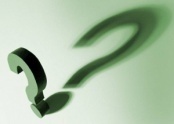 МетодкабинетПРИМЕРНОЕ Положение о самостоятельной работе учащихся1. Общие положения1.1. Положение о самостоятельной работе учащихся разработано согласно типовому положению об образовательном учреждении среднего профессионального образования (среднем специальном учебном заведении), и Приложения к письму Минобразования России от 29.12.2000г. №16-52-138 ин/16-13, в которых определяется, что самостоятельная работа является одним из видов учебных занятий учащихся.Положение определяет сущность самостоятельной работы обучающихся, ее назначение, планирование, формы организации и виды контроля.1.2. Самостоятельная работа учащихся (СРУ) может рассматриваться как организационная форма обучения - система педагогических условий, обеспечивающих управление учебной деятельностью обучающихся или деятельность студентов по освоению знаний и умений учебной и научной деятельности без посторонней помощи.1.3. Самостоятельная работа учащихся проводится с целью:систематизации и закрепления полученных теоретических знаний и практических умений учащихся;углубления и расширения теоретических знаний;формирования умений использовать нормативную, правовую, справочную и специальную литературу;развития познавательных способностей и активности учеников: творческой инициативы, самостоятельности, ответственности и организованности;формирования самостоятельности мышления, способностей к саморазвитию, самосовершенствованию и самореализации;формирования практических (общеучебных и профессиональных) умений и навыков;развития исследовательских умений;выработка навыков эффективной самостоятельной профессиональной (практической и научно-теоретической) деятельности на уровне мировых стандартов.1.4. В учебном процессе учебного заведения выделяют два вида самостоятельной работы: аудиторная; внеаудиторная.1.5. Аудиторная самостоятельная работа по дисциплине выполняется на учебных занятиях под непосредственным руководством преподавателя и по его заданию.1.6. Внеаудиторная самостоятельная работа - планируемая учебная, учебно-исследовательская, научно-исследовательская работа студентов, выполняемая во внеаудиторное время по заданию и при методическом руководстве преподавателя, но без его непосредственного участия.1.7. Самостоятельная работа студентов в соответствии с государственными образовательными стандартами должна составлять не менее 30% времени (очная форма обучения), предусмотренного для выполнения основной образовательной программы с учётом рекомендаций Министерства образования Российской Федерации по количеству часов аудиторных занятий в неделю.1.8. Самостоятельная работа студентов включает в себя:подготовку к аудиторным занятиям (лекциям, практическим, семинарским, лабораторным) и выполнение соответствующих заданий;самостоятельную работу над отдельными темами учебных дисциплин в соответствии с учебно-тематическими планами;подготовку к практикам и выполнение заданий, предусмотренных практиками;выполнение письменных контрольных и курсовых работ, электронных презентаций;подготовку ко всем видам контрольных испытаний, подготовку к итоговой государственной аттестации, в том числе выполнение выпускной квалификационной работы;работу в студенческих научных обществах, кружках, семинарах и т.п.;участие в работе факультативов, спецсеминаров и т.п.;участие в научных и научно-практических конференциях, семинарах, конгрессах и т.п.;другие виды деятельности, организуемой и осуществляемой колледжем и органами студенческого самоуправления.1.9. Самостоятельная работа, не предусмотренная образовательной программой, учебным планом и учебно-методическими материалами, раскрывающими и конкретизирующими их содержание, осуществляется студентами инициативно, с целью реализации собственных учебных и научных интересов.1.10. Государственный образовательный стандарт среднего профессионального образования в части государственных требований к минимуму содержания и уровню подготовки выпускников по специальности регламентирует максимальный объем учебной нагрузки студента и объем обязательной учебной нагрузки как в целом по теоретическому обучению, так и по циклам дисциплин.1.11. Объем времени, отведенный на внеаудиторную самостоятельную работу, находит отражение:в рабочем учебном плане - в целом по теоретическому обучению, каждому из циклов дисциплин, по каждой дисциплине; в рабочих программах учебных дисциплин с ориентировочным распределением по разделам или конкретным темам. 2. Организация самостоятельной работы студентов2.1. Для организации СРС необходимы следующие условия:готовность студентов к самостоятельному труду;мотив к получению знаний;наличие и доступность всего необходимого учебно-методического и справочного материала как печатного, так и электронного, методических рекомендаций по выполнению СРС, технологических карт прохождения индивидуального образовательного маршрута студента, доступа в сеть Интернет;система регулярного контроля качества выполненной самостоятельной работы;консультационная помощь, в том числе взаимодействие в сети Интернет;2.2. Технология организации самостоятельной работы студентов включает использование информационных и материально-технических ресурсов образовательного учреждения. В частности, материально-техническое и информационно-техническое обеспечение самостоятельной работы студентов включает в себя:библиотеку с читальным залом, укомплектованную в соответствии с существующими нормами;учебно-методическую базу учебных кабинетов;компьютерные классы с возможностью работы в INTERNET;учреждения практики (базы практики) в соответствии с заключенными договорами;аудитории (классы) для консультационной деятельности;учебную и учебно-методическую литературу, разработанную с учетом увеличения доли самостоятельной работы студентов, и иные материалы.2.3.  Формы СРС определяются содержанием учебной дисциплины, степенью подготовленности студентов. Они могут быть тесно связаны с теоретическими курсами и иметь учебный, учебно-исследовательский характер. Форму СРС определяют преподаватели при разработке рабочих программ учебных дисциплин.3. Планирование самостоятельной работы студентов3.1. Планирование СРС осуществляется на основе определения научно-обоснованных нормативов времени на выполнение всех видов учебных заданий по каждой дисциплине.3.2. Планирование объема времени, отведенного на внеаудиторную самостоятельную работу по учебной дисциплине, осуществляется преподавателем. Преподавателем учебной дисциплины эмпирически определяется затраты времени на самостоятельное выполнение конкретного содержания учебного задания: на основании наблюдений за выполнением студентами аудиторной самостоятельной работы, опроса студентов о затратах времени на то или иное задание, хронометража собственных затрат на решение той или иной задачи с внесением поправочного коэффициента их расчета знаний и умений студентов. По совокупности заданий определяется объем времени на внеаудиторную самостоятельную работу по учебной дисциплине.3.3.  Предметно-цикловые комиссии на своих заседаниях рассматривают предложения преподавателей по объему внеаудиторной самостоятельной работы по каждой дисциплине, входящей в цикл, при необходимости вносят коррективы с учетом сложности и объема изучаемого материала учебной дисциплины, и устанавливают время внеаудиторной самостоятельной работы по всем дисциплинам цикла в пределах общего объема максимальной учебной нагрузки студента, отведенной рабочим учебным планом на данный цикл дисциплин.3.4 При разработке рабочего учебного плана учитываются предложения цикловых комиссий по объему внеаудиторной самостоятельной работы, отведенной на циклы дисциплин, при необходимости вносятся коррективы.3.5. При разработке рабочей программы по учебной дисциплине при планировании содержания внеаудиторной самостоятельной работы преподавателем устанавливается содержание и объем теоретической  учебной информации и практические задания по каждой теме, которые выносятся на внеаудиторную самостоятельную работу, определяются формы и методы контроля результатов.3.6. График СРС включает обязательные и рекомендуемые виды самостоятельной работы.3.7. Распределение объема времени на внеаудиторную самостоятельную работу в режиме дня студента не регламентируется расписанием.3.8. Объем планового времени на самостоятельную внеаудиторную работу определяется на основе учета общего лимита времени, но не выходящего за рамки 54-часовой учебной недели, включающей аудиторные и внеаудиторные виды учебной работы.3.9. Студентам, перешедших на индивидуальный план, предоставляются технологические карты прохождения индивидуального образовательного маршрута по каждой дисциплине, составляется индивидуальный график самостоятельной работы.3.10. Содержание внеаудиторной самостоятельной работы определяется в соответствии со следующими рекомендуемыми ее видами;Для овладения знаниями: чтение текста (учебника, первоисточника, дополнительной литературы, ресурсов Интернет); составление плана текста; графическое изображение структуры текста; составление электронной презентации; конспектирование текста; выписки из текста; работа со словарями и справочниками: ознакомление с нормативными документами; учебно-исследовательская работа; использование аудио- и видеозаписей, компьютерной техники и Интернета и др.;Для закрепления и систематизации знаний: работа с конспектом лекции; работа над учебным материалом (учебника, первоисточника, дополнительной литературы, аудио- и видеозаписей); составление плана и тезисов ответа; составление таблиц для систематизации учебного материала; изучение нормативных материалов; ответы на контрольные вопросы; аналитическая обработка текста (аннотирование, рецензирование, реферирование и др.); подготовка тезисов сообщений к выступлению на семинаре, конференции; подготовка рефератов, докладов; составление библиографии, тематических кроссвордов и др.;Для формирования умений: решение задач и упражнений по образцу; решение вариативных задач и упражнений; выполнение чертежей, схем; решение ситуационных производственных (профессиональных) задач; подготовка к деловым играм; проектирование и моделирование разных видов и компонентов профессиональной деятельности; подготовка курсовых и выпускных квалификационных работ; опытно-экспериментальная работа; упражнения на тренажере; упражнения спортивно-оздоровительного характера.3.11. При планировании заданий для внеаудиторной самостоятельной работы рекомендуется использовать следующие типы самостоятельной работы:воспроизводящая (репродуктивная), предполагающая алгоритмическую деятельность по образцу в аналогичной ситуации;реконструктивная, связанная с использованием накопленных знаний и известного способа действия в частично измененной ситуации;эвристическая (частично-поисковая), которая заключается в накоплении нового опыта деятельности и применении его в нестандартной ситуации;творческая, направленная на формирование знаний-трансформаций и способов исследовательской деятельности.3.12. Виды заданий для внеаудиторной самостоятельной работы, их содержание и характер могут иметь вариативный и дифференцированный характер, учитывать специфику специальности, данной дисциплины, индивидуальные особенности студента.3.13. Руководство разработкой и составление графиков СРС осуществляют председатели ПЦК.4. Организационно-методическое обеспечение самостоятельной  работы  студентов4.1. Организационно-методическое обеспечение СРС включает разработку и проведение комплекса мероприятий по планированию и организации СРС:планирование СРС (на всех уровнях от преподавателя до администрации колледжа);обеспечение информационной поддержки СРС: учебной литературой, методическими пособиями, компьютерной техникой, полезными Интернет-ссылками, электронными книгами и пособиями, электронными информационными ресурсами, автоматизированными обучающими системами и программами;создание необходимых условий для СРС в библиотеке.4.2. Активизация СРС при проведении различных видов учебных занятий включает:переработку учебных планов и программ в рамках существующих ГОСтов с целью увеличения доли самостоятельной работы студента. При этом должна учитываться обеспеченность тем и разделов учебной литературой и ее доступность для всех обучающихся. оптимизацию методов обучения, внедрение в учебный процесс современных образовательных и информационных технологий, электронных образовательных ресурсов;совершенствование системы текущего контроля СРС (использование возможностей балльно-рейтинговой системы, компьютеризированного тестирования и др.);совершенствование методики проведения профессиональной практики и учебно-исследовательской работы студентов.4.3.   Разработка нормативных документов по организации и планированию СРС включает:разработку положения о самостоятельной работе студентов;разработку технологической карты образовательных дисциплин с учетом графика самостоятельной работы студентов;разработку технологических карт прохождения индивидуального образовательного маршрута студента, структурно-логической схемы учебной дисциплины с включением всех видов СРС и других организационно-методических материалов.4.4. Работа по учебно-методическому обеспечению СРС в колледже под руководством заместителя директора по УМР включает:разработку методических указаний (в целом по курсу или отдельно для организации СР) по выполнению студентами заданий по СР;определение приемов контроля результатов СРС.5. Руководство самостоятельной работой  студентов5.1. Руководство СРС осуществляют преподаватели колледжа. Комплексную координацию организации, планирования и контроля СРС в  колледже проводит Методический совет колледжа.5.2. При предъявлении видов заданий на внеаудиторную самостоятельную работу рекомендуется использовать дифференцированный подход к студентам. Перед выполнением студентами внеаудиторной самостоятельной работы преподаватель проводит инструктаж (виртуальный инструктаж) по выполнению задания, который включает цель задания, его содержания, сроки выполнения, ориентировочный объем работы, основные требования к результатам работы, критерии оценки. В процессе инструктажа преподаватель предупреждает студентов о возможных типичных ошибках, встречающихся при выполнении задания. Инструктаж проводится преподавателем за счет объема времени, отведенного на изучение дисциплины.5.2. Во время выполнения студентами внеаудиторной самостоятельной работы и при необходимости преподаватель может проводить консультации за счет общего бюджета времени, отведенного на консультации.5.3. Самостоятельная работа может осуществляться индивидуально или группами студентов, online и на занятиях в зависимости от цели, объема, конкретной тематики самостоятельной работы, уровня сложности, уровня умений студентов.5.4. В функции преподавателя входит:разработка плана СРС по учебному курсу;определение объема учебного содержания и количества часов, отводимых на СРС;подготовка пакета четких контрольно-измерительных материалов и определение периодичности контроля;определение системы индивидуальной работы со студентами;своевременное донесение полной информации о самостоятельной работе до студентов.5.5. В функции ПЦК входит:отслеживание обеспеченности учебниками и учебными пособиями, в том числе на электронных носителях, всех курсов, преподаваемых в колледже;осуществление контроля соблюдения нормативов при планировании СРС каждым преподавателем колледжа;подготовка и издание программ учебных курсов, методических указаний для СРС, электронных учебников и учебных пособий;реализация мониторинга СРС по учебным дисциплинам.5.6. В функции зав. по УМР входит:отслеживание обеспеченности учебной и учебно-методической литературой для СРС библиотеки колледжа;осуществление контроля соблюдения нормативов при планировании СРС.6. Система контроля  (мониторинг) самостоятельной работы учащихся6.1. Психолого-педагогическая сущность мониторинга самостоятельной работы выражается в организации и корректировке учебной деятельности учащихся, в помощи при возникающих затруднениях.6.2. Контроль СРС предусматривает:соотнесение содержания контроля с целями обучения; объективность контроля;валидность контроля (соответствие предъявляемых заданий тому, что предполагается проверить);дифференциацию контрольно-измерительных материалов.6.3. Формы контроля самостоятельной работы выбираются преподавателем из следующих вариантов:текущий контроль усвоения знаний на основе оценки устного ответа на вопрос, сообщения, доклада и д.п. (на практических занятиях);решение ситуационных задач по практикоориентированным дисциплинам;конспект, выполненный по теме, изучаемой самостоятельно;представленный текст контрольной работы;отчёт, дневник психологического наблюдения, протоколы психодиагностических процедур, и т.п.;тестирование, выполнение письменной контрольной работы по изучаемой теме;рейтинговая система оценки знаний студентов по блокам (разделам) изучаемой дисциплины, циклам дисциплин;отчёт о учебно-исследовательской работе (её этапе, части работы и т.п.);статья, тезисы выступления и др. публикации в научном, научно-популярном, учебном издании и т.п. по итогам самостоятельной учебной и учебно-исследовательской работы, опубликованные по решению администрации колледжа;представление изделия или продукта творческой деятельности студента.6.4. В качестве форм и методов контроля внеаудиторной самостоятельной работы студентов могут быть использованы обмен информационными файлами, семинарские занятия, коллоквиумы, зачеты, тестирование, самоотчеты, контрольные работы, защита творческих работ и электронных презентаций и др.6.5. Результаты самостоятельной учебно-исследовательской работы студентов могут быть опубликованы на сайте колледжа, в специализированных студенческих или научных, научно-методических изданиях, апробированы на научно-практических студенческих конференциях.6.6. Контроль результатов внеаудиторной самостоятельной работы студентов может осуществляться в пределах времени, отведенного на обязательные учебные занятия по дисциплине или в специально отведенное время (зачет, экзамен).6.7. Критериями оценок результатов внеаудиторной самостоятельной работы студента являются:уровень освоения студентов учебного материала;умения студента использовать теоретические знания при выполнении практических задач;сформированность общеучебных умений;умения студента активно использовать электронные образовательные ресурсы, находить требующуюся информацию, изучать ее и применять на практике;обоснованность и четкость изложения ответа;оформление материала в соответствии с требованиями; умение ориентироваться в потоке информации, выделять главное;умение четко сформулировать проблему, предложив ее решение, критически оценить решение и его последствия;умение показать, проанализировать альтернативные возможности, варианты действий;умение сформировать свою позицию, оценку и аргументировать ее.